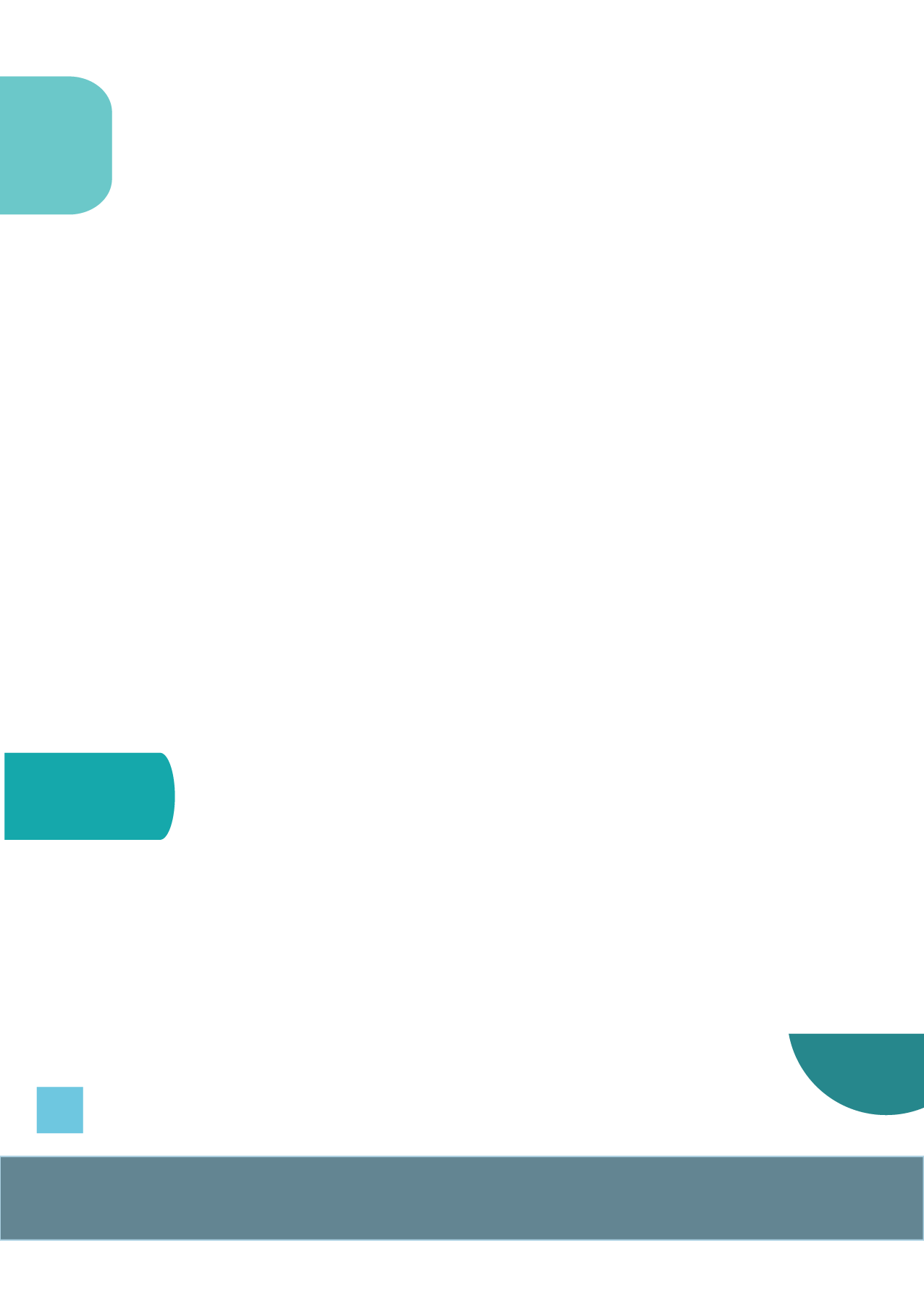 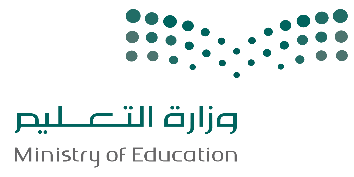 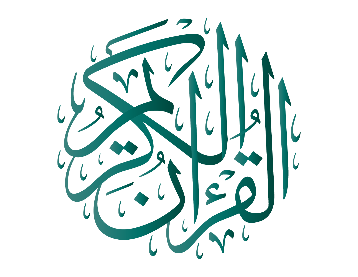 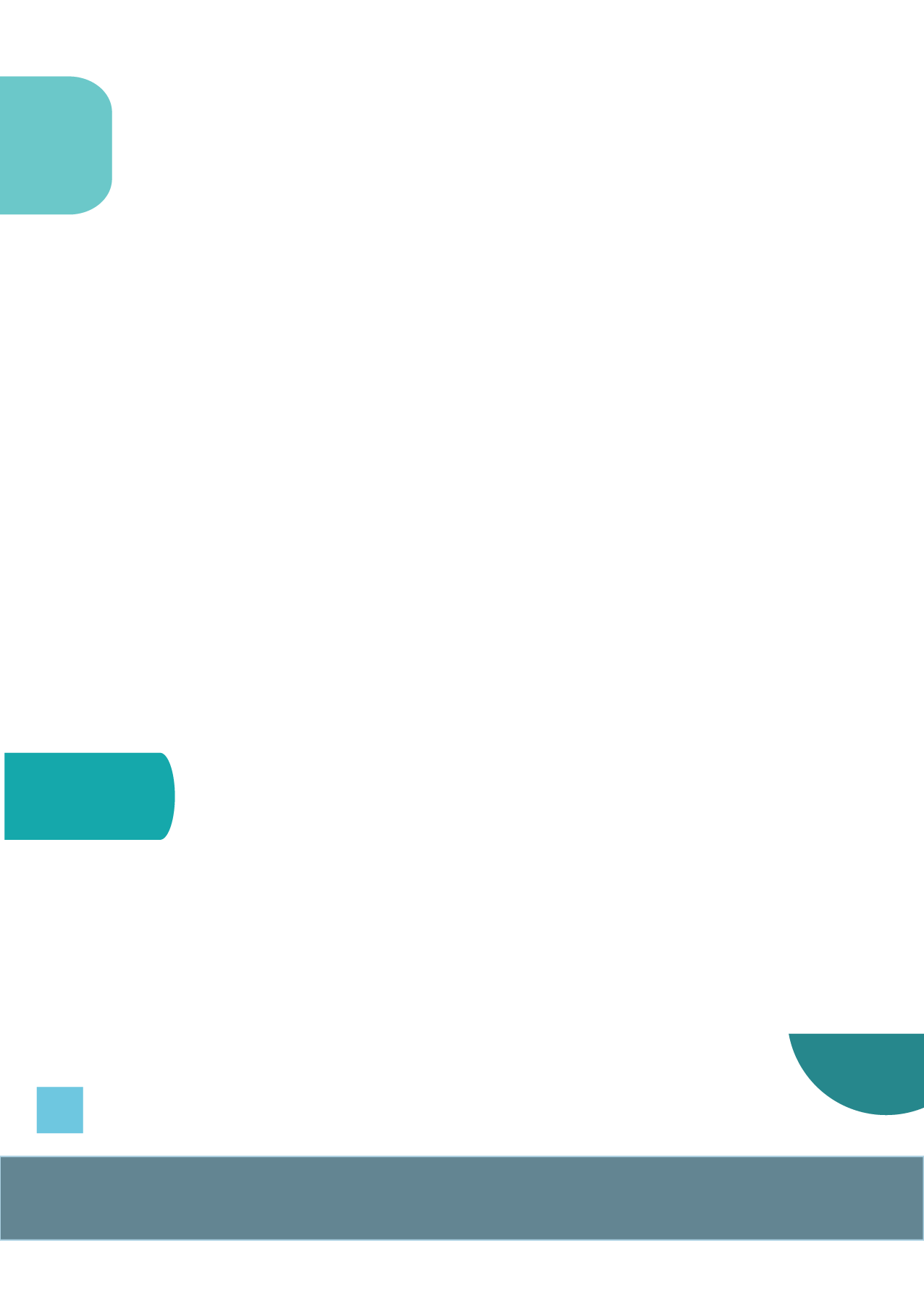 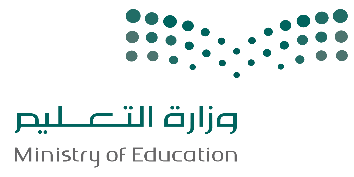 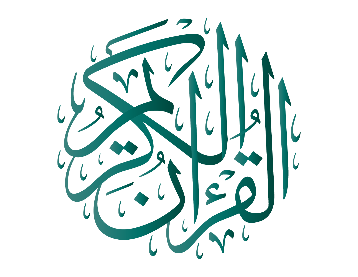 سجلمتابعة طلاب مدارس تحفيظ القــرآن الكريمللصف الرابع الابتدائيالفصل الدراسي الثالث لعام 1445هـ﷽توزيع الأسابيع الدراسية للفصل الثالث لعام  1445 هـالتقويم الدراسي  للفصل الثالث لعام  1445 هـالخطة الدراسية لمدارس التحفيظ  للفصل الدراسي الثالث لعام  1445 هـ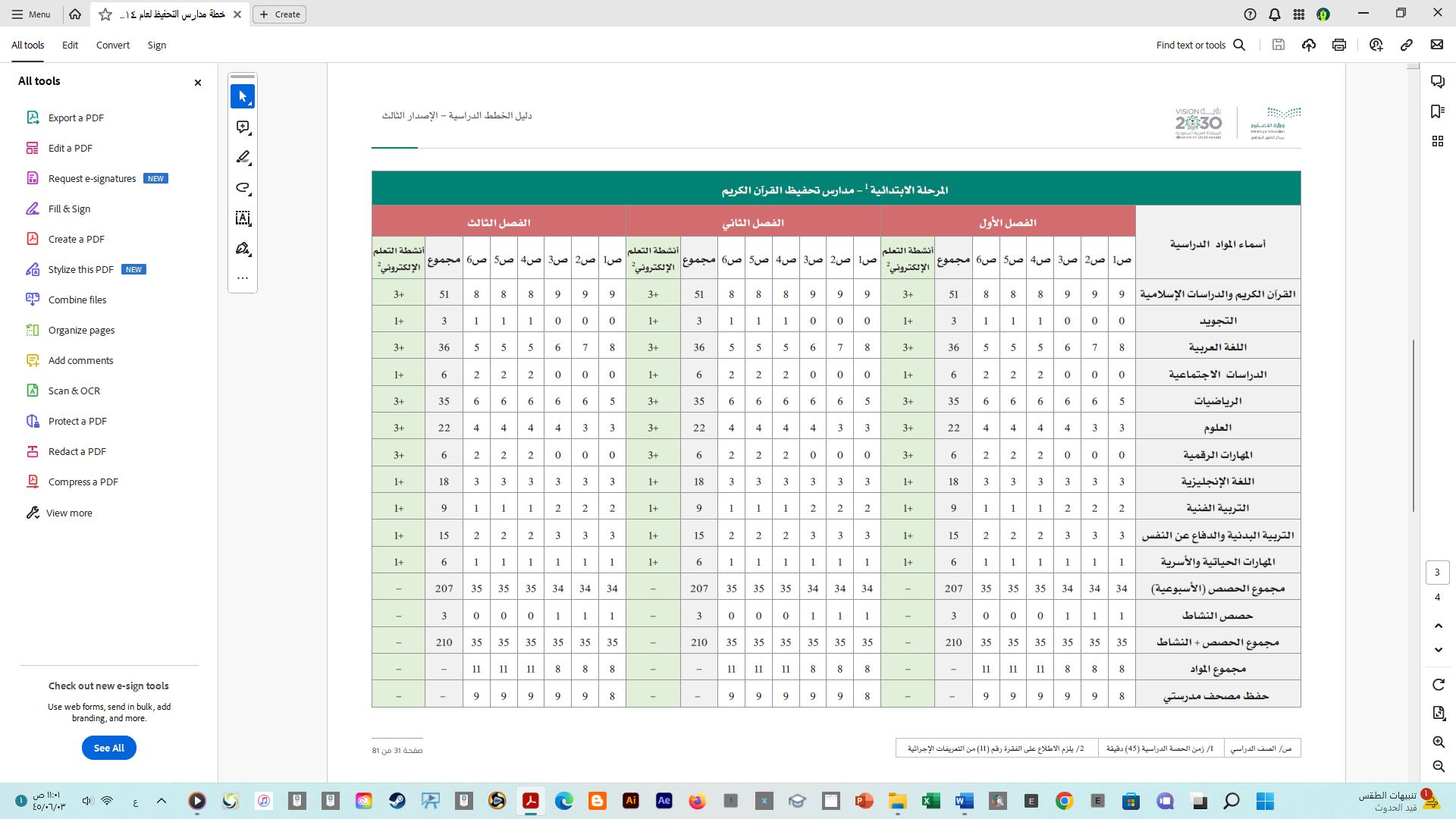 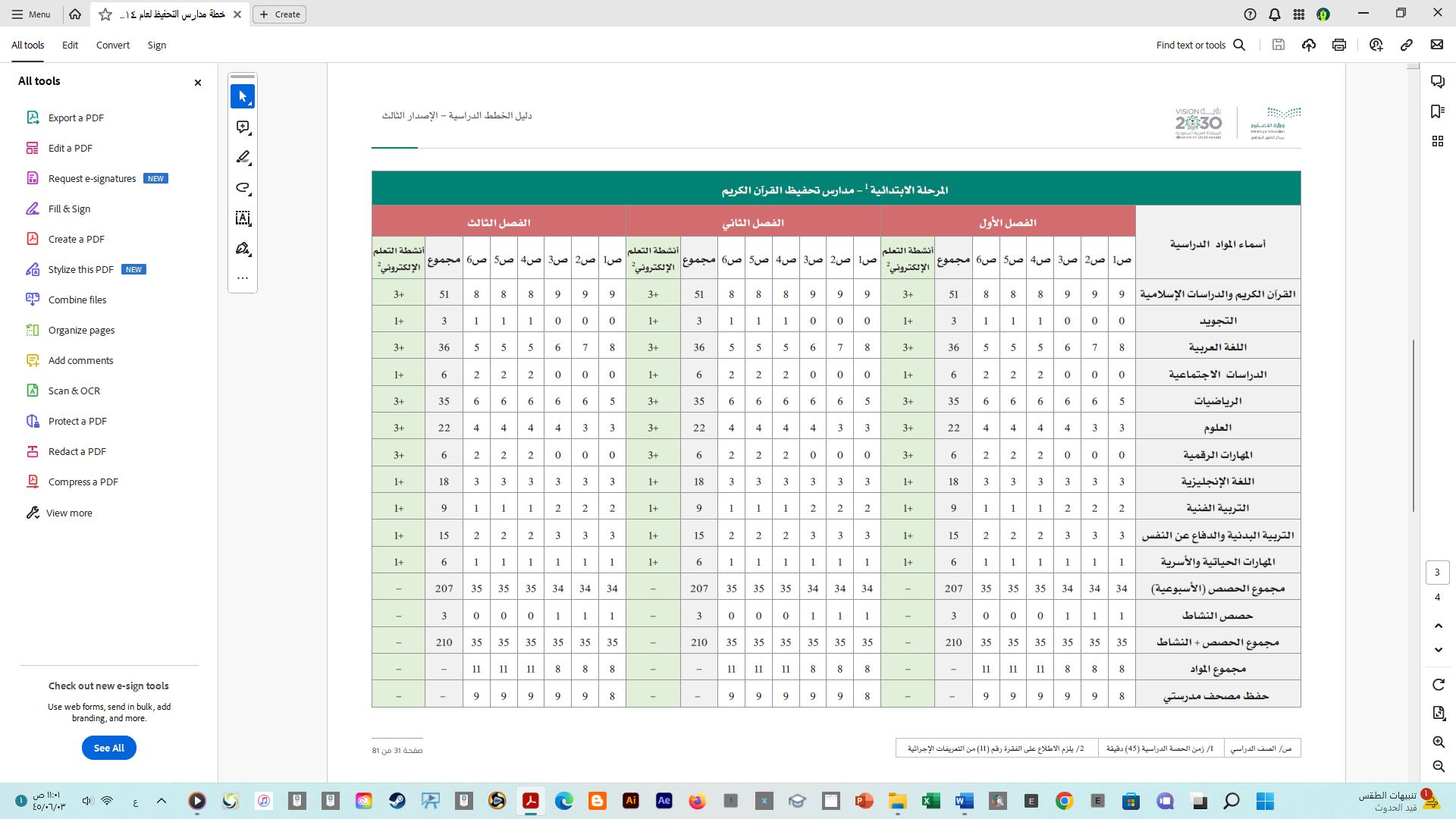 ملحقمراجعة ما سبق حفظهمراجعة ما سبق حفظهمراجعة ما سبق حفظهمراجعة ما سبق حفظهجدول الحصص الأسبوعيجدول الحصص الأسبوعيجدول الحصص الأسبوعيجدول الحصص الأسبوعيتطبيقات تهمك 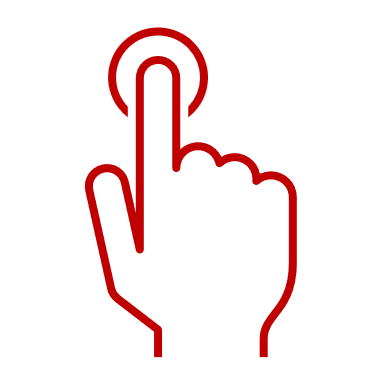 خطة توزيع المنهج وفق الفصول الثلاثة  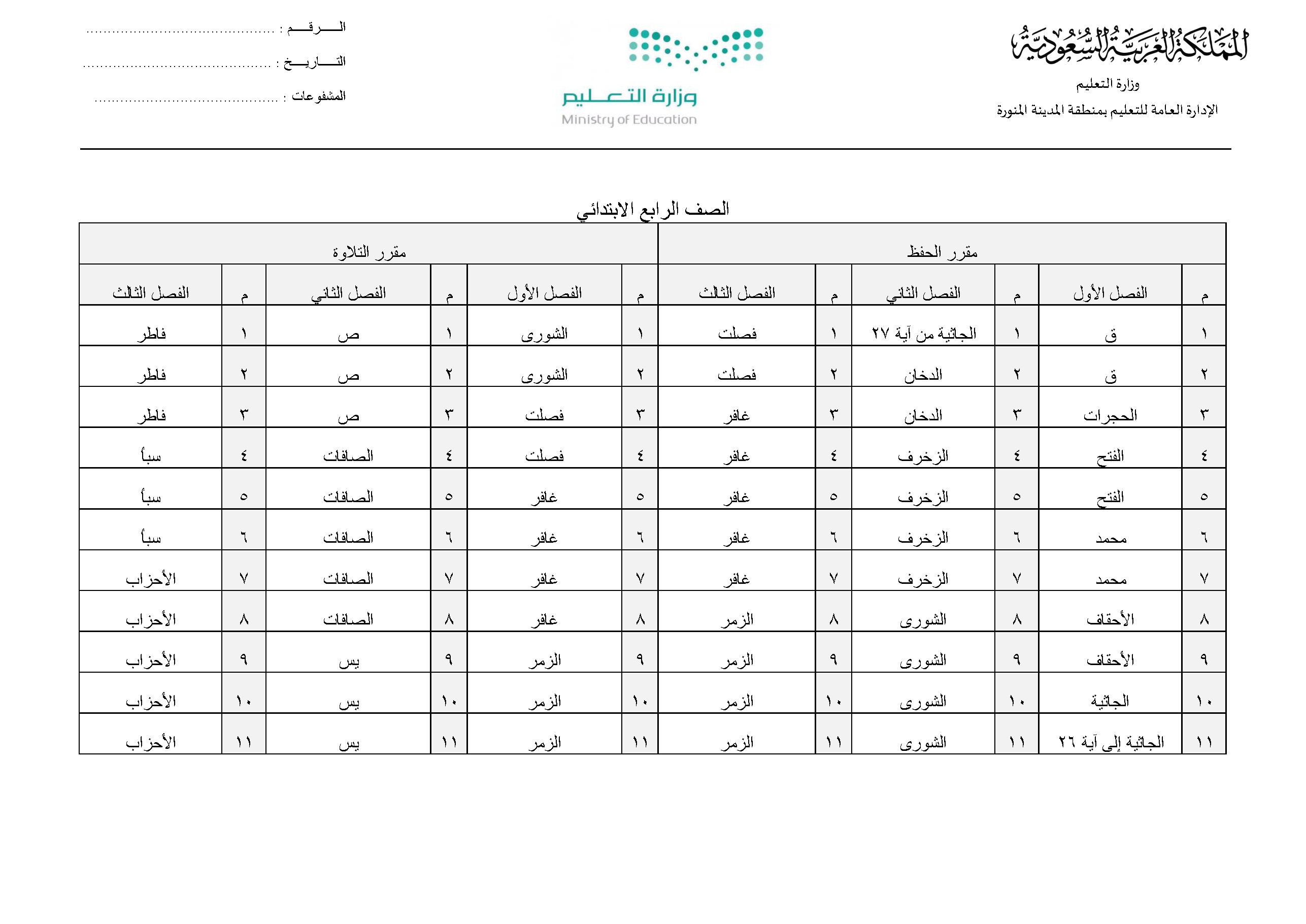 الموضـوعالموضـوعالـتاريخالـتاريخالموضـوعالموضـوعهجريميلادي1الأسبوع الأول22 – 26  / 8 / 1445هـ3 – 7 /3 / 2024م2الأسبوع الثاني29/8 – 4/ 9 / 1445هـ10– 14 / 3 / 2024م3الأسبوع الثالث7 – 11 / 9 / 1445هـ17 – 21 / 3 / 2024م4الأسبوع الرابع14 – 18 / 9 / 1445هـ24 – 28 / 3 / 2024م5الأسبوع الخامس6 – 9 / 10 / 1445هـ15 – 18 / 4 / 2024م6الأسبوع السادس12 – 16 / 10 / 1445هـ21 – 25 / 4 / 2024م7الأسبوع السابع19 – 22 / 10 / 1445هـ28/4 – 1/5 / 2024م8الأسبوع الثامن26/10 – 1/11 / 1445هـ5 – 9 / 5 / 2024م9الأسبوع التاسع4 – 8 / 11 / 1445هـ12 – 16 / 5 / 2024م10الأسبوع العاشر11 – 15 / 11 / 1445هـ 19 – 23 / 5 / 2024م 11الأسبوع الحادي عشر18 – 22 / 11 / 1445هـ 26 – 30 / 5 / 2024م12الأسبوع الثاني عشر25 – 29 / 11 / 1445هـ2 – 6 / 6 / 2024م13الأسبوع الثالث عشر3 – 4 / 12 / 1445هـ9 – 10 / 6/ 2024مالموضـوعالـتاريخالـتاريخالموضـوعهجريميلاديبداية الدراسة للفصل  الدراسي الثالثالأحد 22 – 26 / 8 /1445هـ3 / 3 / 2024مإجازة عيد الفطر المبارك نهاية دوام الخميس 18 / 9 / 1445هـ28 / 3 / 2024ماستئناف الدراسة بعد إجازة عيد الفطر المباركالإثنين 6 / 10 / 1445هـ15 / 4 / 2024مإجازة نهاية أسبوع مطولةالخميس 23 / 10 / 1445هـ2 / 5 / 2024ماختبارات الفصل الدراسي الثالثالأحد 25 / 11 / 1445هـ2 / 6 / 2024م إجازة نهاية العام  نهاية دوام الإثنين 4 / 12 / 1445هـ10 / 6 / 2024مالصف الرابع الابتدائيالصف الرابع الابتدائيالصف الرابع الابتدائيالفصل الدراسي الثالث الفصل الدراسي الثالث الفصل الدراسي الثالث الفصل الدراسي الثالث الفصل الدراسي الثالث الفصل الدراسي الثالث الفصل الدراسي الثالث الأسبوع الأول 22 – 26  / 8 / 1445هـالأسبوع الأول 22 – 26  / 8 / 1445هـالأسبوع الأول 22 – 26  / 8 / 1445هـالأسبوع الأول 22 – 26  / 8 / 1445هـالـحـفـظالـحـفـظالـحـفـظالـحـفـظالـحـفـظالـحـفـظالـحـفـظالـحـفـظالـحـفـظالـحـفـظالـحـفـظالـحـفـظالـحـفـظالـحـفـظاليومالسورةمنمنإلىإلىالتقويمالتقويمتوقيع المعلمتوقيع المعلمتوقيع المعلمتوقيع المعلمتوقيع ولي الأمرالقارئ الإلكترونيالأحد-----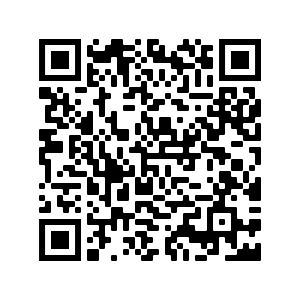 الاثنينفصلت1188الثلاثاءفصلت991414الأربعاءفصلت15152424الخميسفصلت25253333 سورة فصلت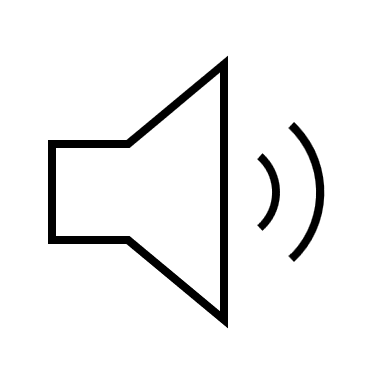  سورة فصلت سورة فصلت سورة فصلت سورة فصلت سورة فصلت سورة فصلت سورة فصلت سورة فصلت سورة فصلت سورة فصلت سورة فصلت سورة فصلتالـتـلاوةالـتـلاوةالـتـلاوةالـتـلاوةالـتـلاوةالـتـلاوةالـتـلاوةالـتـلاوةالـتـلاوةالـتـلاوةالـتـلاوةالـتـلاوةالـتـلاوةالـتـلاوةاليومالسورةمنمنمنإلىإلىالتقويمالتقويمتوقيع المعلمتوقيع المعلمملاحظاتملاحظاتتوقيع ولي الأمرفاطر1112727الصف الرابع الابتدائيالصف الرابع الابتدائيالصف الرابع الابتدائيالصف الرابع الابتدائيالفصل الدراسي الثالث الفصل الدراسي الثالث الفصل الدراسي الثالث الفصل الدراسي الثالث الفصل الدراسي الثالث الأسبوع الثاني  29/8 – 4/ 9 / 1445هـالأسبوع الثاني  29/8 – 4/ 9 / 1445هـالأسبوع الثاني  29/8 – 4/ 9 / 1445هـالأسبوع الثاني  29/8 – 4/ 9 / 1445هـالـحـفـظالـحـفـظالـحـفـظالـحـفـظالـحـفـظالـحـفـظالـحـفـظالـحـفـظالـحـفـظالـحـفـظالـحـفـظالـحـفـظالـحـفـظاليومالسورةمنإلىإلىالتقويمالتقويمتوقيع المعلمتوقيع المعلمتوقيع المعلمتوقيع المعلمتوقيع ولي الأمرالقارئ الإلكترونيالأحدفصلت344040الاثنينفصلت414646الثلاثاءفصلت475151الأربعاءفصلت525454الخميسفصلت 34  – 54 فصلت 34  – 54 فصلت 34  – 54 فصلت 34  – 54 سورة فصلتسورة فصلتسورة فصلتسورة فصلتسورة فصلتسورة فصلتسورة فصلتسورة فصلتسورة فصلتسورة فصلتسورة فصلتسورة فصلتالـتـلاوةالـتـلاوةالـتـلاوةالـتـلاوةالـتـلاوةالـتـلاوةالـتـلاوةالـتـلاوةالـتـلاوةالـتـلاوةالـتـلاوةالـتـلاوةالـتـلاوةاليومالسورةمنمنإلىإلىالتقويمالتقويمتوقيع المعلمتوقيع المعلمملاحظاتملاحظاتتوقيع ولي الأمرفاطر28284545الصف الرابع الابتدائيالصف الرابع الابتدائيالصف الرابع الابتدائيالصف الرابع الابتدائيالفصل الدراسي الثالث الفصل الدراسي الثالث الفصل الدراسي الثالث الفصل الدراسي الثالث الفصل الدراسي الثالث الفصل الدراسي الثالث الفصل الدراسي الثالث الفصل الدراسي الثالث الأسبوع الثالث  7 – 11 / 9 / 1445هـالأسبوع الثالث  7 – 11 / 9 / 1445هـالأسبوع الثالث  7 – 11 / 9 / 1445هـالأسبوع الثالث  7 – 11 / 9 / 1445هـالـحـفـظالـحـفـظالـحـفـظالـحـفـظالـحـفـظالـحـفـظالـحـفـظالـحـفـظالـحـفـظالـحـفـظالـحـفـظالـحـفـظالـحـفـظالـحـفـظالـحـفـظالـحـفـظاليومالسورةمنإلىإلىإلىالتقويمالتقويمالتقويمتوقيع المعلمتوقيع المعلمتوقيع المعلمتوقيع المعلمتوقيع ولي الأمرالقارئ الإلكترونيالقارئ الإلكترونيالأحدغافر1777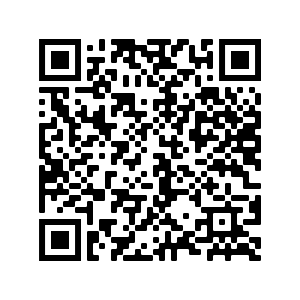 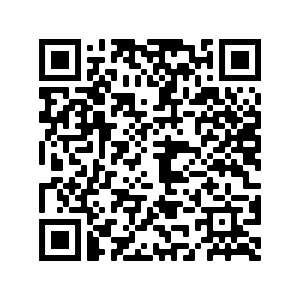 الاثنينغافر8121212الثلاثاءغافر13171717الأربعاءغافر18222222الخميسغافر23282828	 	سورة غافر 	 	سورة غافر 	 	سورة غافر 	 	سورة غافر 	 	سورة غافر 	 	سورة غافر 	 	سورة غافر 	 	سورة غافر سورة غافرسورة غافرسورة غافرسورة غافرسورة غافرسورة غافرالـتـلاوةالـتـلاوةالـتـلاوةالـتـلاوةالـتـلاوةالـتـلاوةالـتـلاوةالـتـلاوةالـتـلاوةالـتـلاوةالـتـلاوةالـتـلاوةالـتـلاوةالـتـلاوةالـتـلاوةالـتـلاوةاليومالسورةمنمنمنإلىإلىالتقويمالتقويمالتقويمتوقيع المعلمملاحظاتملاحظاتملاحظاتتوقيع ولي الأمرتوقيع ولي الأمرسبأ1113535الصف الرابع الابتدائيالصف الرابع الابتدائيالصف الرابع الابتدائيالفصل الدراسي الثالث الفصل الدراسي الثالث الفصل الدراسي الثالث الفصل الدراسي الثالث الفصل الدراسي الثالث الفصل الدراسي الثالث الفصل الدراسي الثالث الفصل الدراسي الثالث الفصل الدراسي الثالث الفصل الدراسي الثالث الأسبوع الرابع  14 – 18 / 9 / 1445هـالأسبوع الرابع  14 – 18 / 9 / 1445هـالـحـفـظالـحـفـظالـحـفـظالـحـفـظالـحـفـظالـحـفـظالـحـفـظالـحـفـظالـحـفـظالـحـفـظالـحـفـظالـحـفـظالـحـفـظالـحـفـظالـحـفـظاليومالسورةمنمنإلىإلىالتقويمالتقويمالتقويمتوقيع المعلمتوقيع المعلمتوقيع المعلمتوقيع ولي الأمرتوقيع ولي الأمرالقارئ الإلكترونيالأحدغافر29293434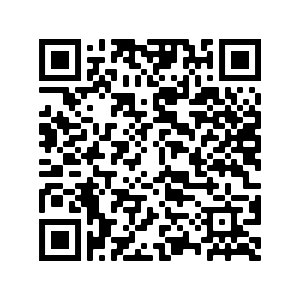 الاثنينغافر35353939الثلاثاءغافر40404444الأربعاءغافر45455050الخميسغافر 29 - 50 غافر 29 - 50 غافر 29 - 50 غافر 29 - 50 غافر 29 - 50  سورة غافر سورة غافر سورة غافر سورة غافر سورة غافر سورة غافر سورة غافر سورة غافر	سورة غافر		سورة غافر		سورة غافر		سورة غافر		سورة غافر		سورة غافر	الـتـلاوةالـتـلاوةالـتـلاوةالـتـلاوةالـتـلاوةالـتـلاوةالـتـلاوةالـتـلاوةالـتـلاوةالـتـلاوةالـتـلاوةالـتـلاوةالـتـلاوةالـتـلاوةالـتـلاوةاليومالسورةمنمنمنإلىإلىالتقويمالتقويمالتقويمتوقيع المعلمملاحظاتملاحظاتملاحظاتتوقيع ولي الأمرسبأ  3636365454الصف الرابع الابتدائيالصف الرابع الابتدائيالصف الرابع الابتدائيالفصل الدراسي الثالث الفصل الدراسي الثالث الفصل الدراسي الثالث الفصل الدراسي الثالث الفصل الدراسي الثالث الفصل الدراسي الثالث الفصل الدراسي الثالث الفصل الدراسي الثالث الفصل الدراسي الثالث الأسبوع الخامس  6 – 9 / 10 / 1445هـالأسبوع الخامس  6 – 9 / 10 / 1445هـالـحـفـظالـحـفـظالـحـفـظالـحـفـظالـحـفـظالـحـفـظالـحـفـظالـحـفـظالـحـفـظالـحـفـظالـحـفـظالـحـفـظالـحـفـظالـحـفـظاليومالسورةمنمنإلىإلىالتقويمالتقويمالتقويمتوقيع المعلمتوقيع المعلمتوقيع المعلمتوقيع ولي الأمرالقارئ الإلكتروني الأحدغافر57576161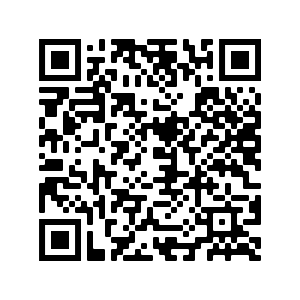 الاثنينغافر62626666الثلاثاءغافر67677272الأربعاءغافر73737878الخميسغافر 57 – 78غافر 57 – 78غافر 57 – 78غافر 57 – 78غافر 57 – 78 سورة غافر سورة غافر سورة غافر سورة غافر سورة غافر سورة غافر سورة غافر سورة غافرسورة غافرسورة غافرسورة غافرسورة غافرسورة غافرالـتـلاوةالـتـلاوةالـتـلاوةالـتـلاوةالـتـلاوةالـتـلاوةالـتـلاوةالـتـلاوةالـتـلاوةالـتـلاوةالـتـلاوةالـتـلاوةالـتـلاوةالـتـلاوةاليومالسورةمنمنمنإلىإلىالتقويمالتقويمالتقويمتوقيع المعلمملاحظاتملاحظاتتوقيع ولي الأمرالأحزاب1113434الصف الرابع الابتدائيالصف الرابع الابتدائيالصف الرابع الابتدائيالصف الرابع الابتدائيالصف الرابع الابتدائيالفصل الدراسي الثالث الفصل الدراسي الثالث الفصل الدراسي الثالث الفصل الدراسي الثالث الفصل الدراسي الثالث الفصل الدراسي الثالث الفصل الدراسي الثالث الفصل الدراسي الثالث الأسبوع السادس  12 – 16 / 10 / 1445هـالأسبوع السادس  12 – 16 / 10 / 1445هـالأسبوع السادس  12 – 16 / 10 / 1445هـالأسبوع السادس  12 – 16 / 10 / 1445هـالـحـفـظالـحـفـظالـحـفـظالـحـفـظالـحـفـظالـحـفـظالـحـفـظالـحـفـظالـحـفـظالـحـفـظالـحـفـظالـحـفـظالـحـفـظالـحـفـظالـحـفـظالـحـفـظالـحـفـظاليومالسورةالسورةالسورةمنمنإلىإلىإلىالتقويمالتقويمتوقيع المعلمتوقيع المعلمتوقيع المعلمتوقيع المعلمتوقيع ولي الأمرالقارئ الإلكترونيالأحداستمرار  إجازة  عيد الفطراستمرار  إجازة  عيد الفطراستمرار  إجازة  عيد الفطراستمرار  إجازة  عيد الفطراستمرار  إجازة  عيد الفطراستمرار  إجازة  عيد الفطراستمرار  إجازة  عيد الفطراستمرار  إجازة  عيد الفطراستمرار  إجازة  عيد الفطراستمرار  إجازة  عيد الفطراستمرار  إجازة  عيد الفطراستمرار  إجازة  عيد الفطراستمرار  إجازة  عيد الفطراستمرار  إجازة  عيد الفطراستمرار  إجازة  عيد الفطرالاثنينغافر51515156565656الثلاثاءغافر67676772727272الأربعاءغافر73737378787878الخميسغافر 51 – 78 غافر 51 – 78 غافر 51 – 78 غافر 51 – 78 غافر 51 – 78 غافر 51 – 78 غافر 51 – 78 غافر 51 – 78 		سورة غافر		سورة غافر		سورة غافر		سورة غافر		سورة غافر		سورة غافر		سورة غافر		سورة غافر		سورة غافر		سورة غافر		سورة غافر		سورة غافر		سورة غافر		سورة غافر		سورة غافر		سورة غافرالـتـلاوةالـتـلاوةالـتـلاوةالـتـلاوةالـتـلاوةالـتـلاوةالـتـلاوةالـتـلاوةالـتـلاوةالـتـلاوةالـتـلاوةالـتـلاوةالـتـلاوةالـتـلاوةالـتـلاوةالـتـلاوةالـتـلاوةاليومالسورةالسورةالسورةمنمنمنمنإلىإلىالتقويمالتقويمتوقيع المعلمتوقيع المعلمملاحظاتملاحظاتتوقيع ولي الأمرالأحزابالأحزاب1111343434الصف الرابع الابتدائيالصف الرابع الابتدائيالصف الرابع الابتدائيالفصل الدراسي الثالث الفصل الدراسي الثالث الفصل الدراسي الثالث الفصل الدراسي الثالث الفصل الدراسي الثالث الأسبوع السابع  19 – 22 / 10 / 1445هـالأسبوع السابع  19 – 22 / 10 / 1445هـالأسبوع السابع  19 – 22 / 10 / 1445هـالـحـفـظالـحـفـظالـحـفـظالـحـفـظالـحـفـظالـحـفـظالـحـفـظالـحـفـظالـحـفـظالـحـفـظالـحـفـظاليومالسورالتقويمالتقويمالتقويمتوقيع المعلمتوقيع المعلمتوقيع المعلمتوقيع ولي الأمرملاحظاتملاحظاتالأحدفصلت  تقويمالفترة الأولىتقويمالفترة الأولىالاثنينغافر  1 – 56تقويمالفترة الأولىتقويمالفترة الأولىالثلاثاءغافر 57 - 78تقويمالفترة الأولىتقويمالفترة الأولىالأربعاءمتابعة تقويم الفترة الأولىتقويمالفترة الأولىتقويمالفترة الأولىالخميسإجازة مطولةإجازة مطولةإجازة مطولةإجازة مطولةإجازة مطولةإجازة مطولةإجازة مطولةإجازة مطولةتقويمالفترة الأولىتقويمالفترة الأولىالـتـلاوةالـتـلاوةالـتـلاوةالـتـلاوةالـتـلاوةالـتـلاوةالـتـلاوةالـتـلاوةالـتـلاوةالـتـلاوةالـتـلاوةاليومالسورةالسورةالسورةالتقويمالتقويمتوقيع المعلمملاحظاتملاحظاتتوقيع ولي الأمرتوقيع ولي الأمرفاطر فاطر فاطر تقويمالفترة الأولىتقويمالفترة الأولىتقويمالفترة الأولىسبأ , الأحزاب 1 – 34 سبأ , الأحزاب 1 – 34 سبأ , الأحزاب 1 – 34 تقويمالفترة الأولىتقويمالفترة الأولىتقويمالفترة الأولىالصف الرابع الابتدائيالصف الرابع الابتدائيالصف الرابع الابتدائيالفصل الدراسي الثالث الفصل الدراسي الثالث الفصل الدراسي الثالث الفصل الدراسي الثالث الفصل الدراسي الثالث الفصل الدراسي الثالث الفصل الدراسي الثالث الفصل الدراسي الثالث الفصل الدراسي الثالث الأسبوع الثامن  26/10 – 1/11 / 1445هـالأسبوع الثامن  26/10 – 1/11 / 1445هـالـحـفـظالـحـفـظالـحـفـظالـحـفـظالـحـفـظالـحـفـظالـحـفـظالـحـفـظالـحـفـظالـحـفـظالـحـفـظالـحـفـظالـحـفـظالـحـفـظاليومالسورةمنمنإلىإلىالتقويمالتقويمالتقويمتوقيع المعلمتوقيع المعلمتوقيع المعلمتوقيع ولي الأمرالقارئ الإلكتروني الأحدغافر79798585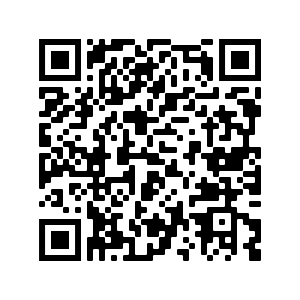 الاثنينالزمر1155الثلاثاءالزمر6688الأربعاءالزمر991515الخميسغافر 79 – 85 , الزمر  1 – 15 غافر 79 – 85 , الزمر  1 – 15 غافر 79 – 85 , الزمر  1 – 15 غافر 79 – 85 , الزمر  1 – 15 غافر 79 – 85 , الزمر  1 – 15  سورة الزمر سورة الزمر سورة الزمر سورة الزمر سورة الزمر سورة الزمر سورة الزمر سورة الزمرسورة الزمر  سورة الزمر  سورة الزمر  سورة الزمر  سورة الزمر  الـتـلاوةالـتـلاوةالـتـلاوةالـتـلاوةالـتـلاوةالـتـلاوةالـتـلاوةالـتـلاوةالـتـلاوةالـتـلاوةالـتـلاوةالـتـلاوةالـتـلاوةالـتـلاوةاليومالسورةمنمنمنإلىإلىالتقويمالتقويمالتقويمتوقيع المعلمملاحظاتملاحظاتتوقيع ولي الأمرالأحزاب3535355050الصف الرابع الابتدائيالصف الرابع الابتدائيالصف الرابع الابتدائيالفصل الدراسي الثالث الفصل الدراسي الثالث الفصل الدراسي الثالث الفصل الدراسي الثالث الفصل الدراسي الثالث الفصل الدراسي الثالث الفصل الدراسي الثالث الفصل الدراسي الثالث الفصل الدراسي الثالث الأسبوع التاسع 4 – 8 / 11 / 1445هـالأسبوع التاسع 4 – 8 / 11 / 1445هـالـحـفـظالـحـفـظالـحـفـظالـحـفـظالـحـفـظالـحـفـظالـحـفـظالـحـفـظالـحـفـظالـحـفـظالـحـفـظالـحـفـظالـحـفـظالـحـفـظاليومالسورةمنمنإلىإلىالتقويمالتقويمتوقيع المعلمتوقيع المعلمتوقيع المعلمتوقيع ولي الأمرتوقيع ولي الأمرالقارئ الإلكتروني الأحدالزمر16162121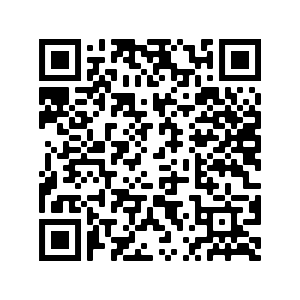 الاثنينالزمر22222626الثلاثاءالزمر27273535الأربعاءالزمر36364040الخميسالزمر41414545سورة الزمرسورة الزمرسورة الزمرسورة الزمرسورة الزمرسورة الزمرسورة الزمرسورة الزمرسورة الزمرسورة الزمرسورة الزمرسورة الزمرسورة الزمرالـتـلاوةالـتـلاوةالـتـلاوةالـتـلاوةالـتـلاوةالـتـلاوةالـتـلاوةالـتـلاوةالـتـلاوةالـتـلاوةالـتـلاوةالـتـلاوةالـتـلاوةالـتـلاوةاليومالسورةمنمنمنإلىإلىالتقويمالتقويمتوقيع المعلمملاحظاتملاحظاتملاحظاتتوقيع ولي الأمرالأحزاب5151516262الصف الرابع الابتدائيالصف الرابع الابتدائيالصف الرابع الابتدائيالفصل الدراسي الثالث الفصل الدراسي الثالث الفصل الدراسي الثالث الفصل الدراسي الثالث الفصل الدراسي الثالث الفصل الدراسي الثالث الفصل الدراسي الثالث الأسبوع العاشر  11 – 15 / 11 / 1445هـالأسبوع العاشر  11 – 15 / 11 / 1445هـالأسبوع العاشر  11 – 15 / 11 / 1445هـالأسبوع العاشر  11 – 15 / 11 / 1445هـالأسبوع العاشر  11 – 15 / 11 / 1445هـالـحـفـظالـحـفـظالـحـفـظالـحـفـظالـحـفـظالـحـفـظالـحـفـظالـحـفـظالـحـفـظالـحـفـظالـحـفـظالـحـفـظالـحـفـظالـحـفـظالـحـفـظاليومالسورةمنمنإلىإلىالتقويمالتقويمتوقيع المعلمتوقيع المعلمتوقيع المعلمتوقيع المعلمتوقيع ولي الأمرتوقيع ولي الأمرالقارئ الإلكتروني الأحدالزمر46465252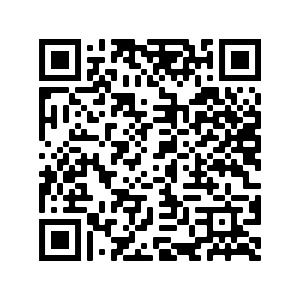 الاثنينالزمر 53536161الثلاثاءالزمر62627070الأربعاءالزمر 71717575الخميسالزمر 46 – 75 الزمر 46 – 75 الزمر 46 – 75 الزمر 46 – 75 الزمر 46 – 75 	سورة الزمر 	 		سورة الزمر 	 		سورة الزمر 	 		سورة الزمر 	 		سورة الزمر 	 		سورة الزمر 	 		سورة الزمر 	 		سورة الزمر 	 		سورة الزمر 	 		سورة الزمر 	 		سورة الزمر 	 		سورة الزمر 	 		سورة الزمر 	 		سورة الزمر 	 	الـتـلاوةالـتـلاوةالـتـلاوةالـتـلاوةالـتـلاوةالـتـلاوةالـتـلاوةالـتـلاوةالـتـلاوةالـتـلاوةالـتـلاوةالـتـلاوةالـتـلاوةالـتـلاوةالـتـلاوةاليومالسورةمنمنمنإلىإلىالتقويمالتقويمتوقيع المعلمتوقيع المعلمملاحظاتملاحظاتملاحظاتتوقيع ولي الأمرالأحزاب6363637373الصف الرابع الابتدائيالصف الرابع الابتدائيالفصل الدراسي الثالث الفصل الدراسي الثالث الفصل الدراسي الثالث الفصل الدراسي الثالث الفصل الدراسي الثالث الأسبوع الحادي عشر 18 – 22 / 11 / 1445هـالأسبوع الحادي عشر 18 – 22 / 11 / 1445هـالأسبوع الحادي عشر 18 – 22 / 11 / 1445هـالأسبوع الحادي عشر 18 – 22 / 11 / 1445هـالأسبوع الحادي عشر 18 – 22 / 11 / 1445هـالـحـفـظالـحـفـظالـحـفـظالـحـفـظالـحـفـظالـحـفـظالـحـفـظالـحـفـظالـحـفـظالـحـفـظالـحـفـظالـحـفـظاليومالسورالسورالتقويمالتقويمتوقيع المعلمتوقيع المعلمتوقيع المعلمتوقيع المعلمتوقيع ولي الأمرملاحظات ملاحظات الأحدغافر 57 – 85 غافر 57 – 85 تقويمالفترة الثانيةتقويمالفترة الثانيةالاثنينالزمر 1 – 45الزمر 1 – 45تقويمالفترة الثانيةتقويمالفترة الثانيةالثلاثاءالزمر 27 – 75 الزمر 27 – 75 تقويمالفترة الثانيةتقويمالفترة الثانيةالأربعاءمتابعة تقويم الفترة الثانيةمتابعة تقويم الفترة الثانيةتقويمالفترة الثانيةتقويمالفترة الثانيةالخميسمتابعة تقويم الفترة الثانيةمتابعة تقويم الفترة الثانيةتقويمالفترة الثانيةتقويمالفترة الثانيةتقويمالفترة الثانيةتقويمالفترة الثانيةالـتـلاوةالـتـلاوةالـتـلاوةالـتـلاوةالـتـلاوةالـتـلاوةالـتـلاوةالـتـلاوةالـتـلاوةالـتـلاوةالـتـلاوةالـتـلاوةاليومالسورالسورالسورالتقويمالتقويمتوقيع المعلمتوقيع المعلمتوقيع ولي الأمرتوقيع ولي الأمرملاحظاتملاحظاتالأحزاب 36 – 73الأحزاب 36 – 73الأحزاب 36 – 73تقويم الفترة الثانيةمتابعة تقويم الفترة الثانيةمتابعة تقويم الفترة الثانيةمتابعة تقويم الفترة الثانيةتقويم الفترة الثانيةالصف الرابع الابتدائيالصف الرابع الابتدائيالصف الرابع الابتدائيالفصل الدراسي الثالث الفصل الدراسي الثالث الفصل الدراسي الثالث الفصل الدراسي الثالث الفصل الدراسي الثالث الفصل الدراسي الثالث الفصل الدراسي الثالث الأسبوع الثاني عشر  25 – 29 / 11 / 1445هـالأسبوع الثاني عشر  25 – 29 / 11 / 1445هـالأسبوع الثاني عشر  25 – 29 / 11 / 1445هـالأسبوع الثاني عشر  25 – 29 / 11 / 1445هـالأسبوع الثاني عشر  25 – 29 / 11 / 1445هـالـحـفـظالـحـفـظالـحـفـظالـحـفـظالـحـفـظالـحـفـظالـحـفـظالـحـفـظالـحـفـظالـحـفـظالـحـفـظالـحـفـظالـحـفـظالـحـفـظالـحـفـظاليومالسورةمنمنإلىإلىالتقويمالتقويمتوقيع المعلمتوقيع المعلمتوقيع المعلمتوقيع المعلمتوقيع ولي الأمر القارئ الإلكتروني القارئ الإلكتروني الأحدالاختبارات النهائيةالاختبارات النهائيةالاثنينالاختبارات النهائيةالاختبارات النهائيةالثلاثاءالاختبارات النهائيةالاختبارات النهائيةالأربعاءالاختبارات النهائيةالاختبارات النهائيةالخميسالاختبارات النهائيةالاختبارات النهائيةالاختبارات النهائيةالاختبارات النهائيةالـتـلاوةالـتـلاوةالـتـلاوةالـتـلاوةالـتـلاوةالـتـلاوةالـتـلاوةالـتـلاوةالـتـلاوةالـتـلاوةالـتـلاوةالـتـلاوةالـتـلاوةالـتـلاوةالـتـلاوةاليومالسورةمنمنمنإلىإلىالتقويمالتقويمتوقيع المعلمتوقيع المعلمملاحظاتملاحظاتتوقيع ولي الأمرتوقيع ولي الأمرالاختبارات النهائيةالاختبارات النهائيةالاختبارات النهائيةالاختبارات النهائيةالاختبارات النهائيةالاختبارات النهائيةالصف الرابع الابتدائيالصف الرابع الابتدائيالصف الرابع الابتدائيالصف الرابع الابتدائيالصف الرابع الابتدائيالفصل الدراسي الثالث الفصل الدراسي الثالث الفصل الدراسي الثالث الفصل الدراسي الثالث الفصل الدراسي الثالث الفصل الدراسي الثالث الفصل الدراسي الثالث الأسبوع الثالث عشر 3 – 4 / 12 / 1445هـالأسبوع الثالث عشر 3 – 4 / 12 / 1445هـالـحـفـظالـحـفـظالـحـفـظالـحـفـظالـحـفـظالـحـفـظالـحـفـظالـحـفـظالـحـفـظالـحـفـظالـحـفـظالـحـفـظالـحـفـظالـحـفـظاليومالسورةمنإلىإلىإلىالتقويمالتقويمتوقيع المعلمتوقيع المعلمتوقيع المعلمتوقيع ولي الأمرتوقيع ولي الأمرالقارئ الإلكتروني الأحدالاختبارات النهائيةالاثنينالاختبارات النهائيةالاختبارات النهائيةالاختبارات النهائيةالاختبارات النهائيةالاختبارات النهائيةالـتـلاوةالـتـلاوةالـتـلاوةالـتـلاوةالـتـلاوةالـتـلاوةالـتـلاوةالـتـلاوةالـتـلاوةالـتـلاوةالـتـلاوةالـتـلاوةالـتـلاوةالـتـلاوةاليومالسورةمنمنإلىإلىإلىالتقويمالتقويمتوقيع المعلمملاحظاتملاحظاتملاحظاتتوقيع ولي الأمرالاختبارات النهائيةالاختبارات النهائيةالاختبارات النهائيةالاختبارات النهائيةالاختبارات النهائيةالاختبارات النهائيةالأسبوع الأولاليومالتاريخالمراجعةالمراجعةالمراجعةالتقديرتوقيعالمعلمملاحظاتالأسبوع الأولاليومالتاريخالسورةمنإلىالتقديرتوقيعالمعلمملاحظاتالأسبوع الأولالأحدالأسبوع الأولالإثنينالأسبوع الأولالثلاثاءالأسبوع الأولالأربعاءالأسبوع الأولالخميسالأسبوع الثانياليومالتاريخالمراجعةالمراجعةالمراجعةالتقديرتوقيعالمعلمملاحظاتالأسبوع الثانياليومالتاريخالسورةمنإلىالتقديرتوقيعالمعلمملاحظاتالأسبوع الثانيالأحدالأسبوع الثانيالإثنينالأسبوع الثانيالثلاثاءالأسبوع الثانيالأربعاءالأسبوع الثانيالخميسالأسبوع الثالثاليومالتاريخالمراجعةالمراجعةالمراجعةالتقديرتوقيعالمعلمملاحظاتالأسبوع الثالثاليومالتاريخالسورةمنإلىالتقديرتوقيعالمعلمملاحظاتالأسبوع الثالثالأحدالأسبوع الثالثالإثنينالأسبوع الثالثالثلاثاءالأسبوع الثالثالأربعاءالأسبوع الثالثالخميسالأسبوع الرابعاليومالتاريخالمراجعةالمراجعةالمراجعةالتقديرتوقيعالمعلمملاحظاتالأسبوع الرابعاليومالتاريخالسورةمنإلىالتقديرتوقيعالمعلمملاحظاتالأسبوع الرابعالأحدالأسبوع الرابعالإثنينالأسبوع الرابعالثلاثاءالأسبوع الرابعالأربعاءالأسبوع الرابعالخميسالأسبوع الخامساليومالتاريخالمراجعةالمراجعةالمراجعةالتقديرتوقيعالمعلمملاحظاتالأسبوع الخامساليومالتاريخالسورةمنإلىالتقديرتوقيعالمعلمملاحظاتالأسبوع الخامسالأحدالأسبوع الخامسالإثنينالأسبوع الخامسالثلاثاءالأسبوع الخامسالأربعاءالأسبوع الخامسالخميسالأسبوع السادساليومالتاريخالمراجعةالمراجعةالمراجعةالتقديرتوقيعالمعلمملاحظاتالأسبوع السادساليومالتاريخالسورةمنإلىالتقديرتوقيعالمعلمملاحظاتالأسبوع السادسالأحدالأسبوع السادسالإثنينالأسبوع السادسالثلاثاءالأسبوع السادسالأربعاءالأسبوع السادسالخميسالأسبوع السابعاليومالتاريخالمراجعةالمراجعةالمراجعةالتقديرتوقيعالمعلمملاحظاتالأسبوع السابعاليومالتاريخالسورةمنإلىالتقديرتوقيعالمعلمملاحظاتالأسبوع السابعالأحدالأسبوع السابعالإثنينالأسبوع السابعالثلاثاءالأسبوع السابعالأربعاءالأسبوع السابعالخميسالأسبوع الثامناليومالتاريخالمراجعةالمراجعةالمراجعةالتقديرتوقيعالمعلمملاحظاتالأسبوع الثامناليومالتاريخالسورةمنإلىالتقديرتوقيعالمعلمملاحظاتالأسبوع الثامنالأحدالأسبوع الثامنالإثنينالأسبوع الثامنالثلاثاءالأسبوع الثامنالأربعاءالأسبوع الثامنالخميسالأسبوع التاسعاليومالتاريخالمراجعةالمراجعةالمراجعةالتقديرتوقيعالمعلمملاحظاتالأسبوع التاسعاليومالتاريخالسورةمنإلىالتقديرتوقيعالمعلمملاحظاتالأسبوع التاسعالأحدالأسبوع التاسعالإثنينالأسبوع التاسعالثلاثاءالأسبوع التاسعالأربعاءالأسبوع التاسعالخميسالأسبوع العاشراليومالتاريخالمراجعةالمراجعةالمراجعةالتقديرتوقيعالمعلمملاحظاتالأسبوع العاشراليومالتاريخالسورةمنإلىالتقديرتوقيعالمعلمملاحظاتالأسبوع العاشرالأحدالأسبوع العاشرالإثنينالأسبوع العاشرالثلاثاءالأسبوع العاشرالأربعاءالأسبوع العاشرالخميسالأسبوع الحادي عشراليومالتاريخالمراجعةالمراجعةالمراجعةالتقديرتوقيعالمعلمملاحظاتالأسبوع الحادي عشراليومالتاريخالسورةمنإلىالتقديرتوقيعالمعلمملاحظاتالأسبوع الحادي عشرالأحدالأسبوع الحادي عشرالإثنينالأسبوع الحادي عشرالثلاثاءالأسبوع الحادي عشرالأربعاءالأسبوع الحادي عشرالخميسالأسبوع الثاني عشر اليومالتاريخالمراجعةالمراجعةالمراجعةالتقديرتوقيعالمعلمملاحظاتالأسبوع الثاني عشر اليومالتاريخالسورةمنإلىالتقديرتوقيعالمعلمملاحظاتالأسبوع الثاني عشر الأحدالأسبوع الثاني عشر الإثنينالأسبوع الثاني عشر الثلاثاءالأسبوع الثاني عشر الأربعاءالأسبوع الثاني عشر الخميسالأيامالأولىالثانيةالثالثةالرابعةالخامسةالسادسةالسابعةالأحدالاثنينالثلاثاءالأربعاءالخميسالأيامالأولىالثانيةالثالثةالرابعةالخامسةالسادسةالسابعةالأحدالاثنينالثلاثاءالأربعاءالخميسالأيامالأولىالثانيةالثالثةالرابعةالخامسةالسادسةالسابعةالأحدالاثنينالثلاثاءالأربعاءالخميسالأيامالأولىالثانيةالثالثةالرابعةالخامسةالسادسةالسابعةالأحدالاثنينالثلاثاءالأربعاءالخميساسم التطبيقرابط متجر أبلرابط متجر الأندرويدرابط متجر هواوي1تطبيق مصحف المدينة النبوية بروايةحفص عن عاصم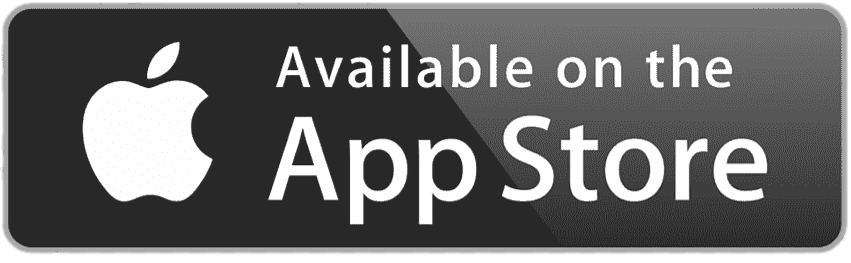 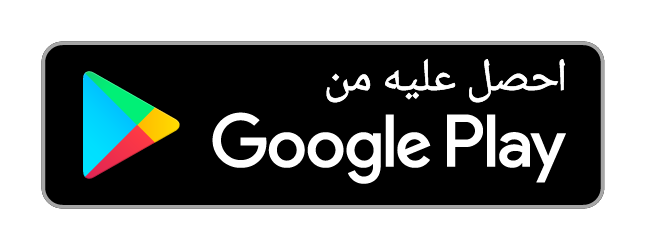 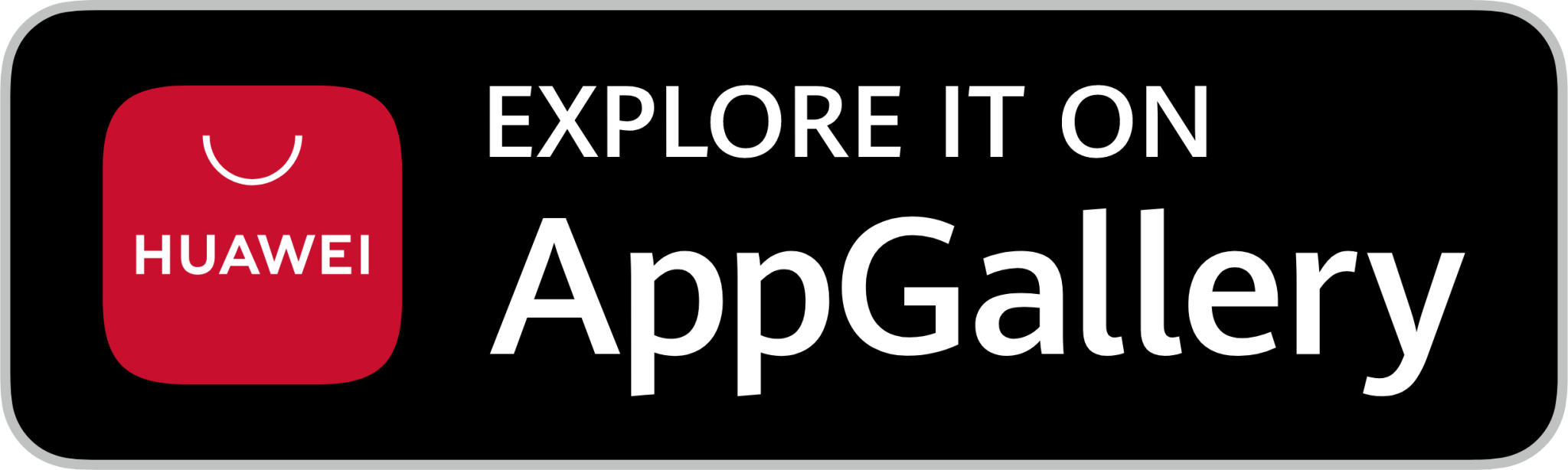 2مصحف مدرستي